«06» марта  2024									№ 98	В соответствии с пунктом 2.1 статьи 11.10 Земельного кодекса Российской Федерации, Федеральным законом от 06.10.2003 № 131-ФЗ «Об общих принципах организации местного самоуправления в Российской Федерации», руководствуясь Положением о публичных слушаниях на территории Муниципального образования поселок Березовка, утвержденных Решением Березовского поселкового Совета от 16.11.2007 № 21-6, Уставом поселка Березовка Березовского района Красноярского края,ПОСТАНОВЛЯЮ:Назначить публичные слушания по вопросу утверждения схем расположения и постановки на кадастровый учет земельных участков под многоквартирными домами расположенными: Красноярский край, Березовский район, пгт Березовка, ул. Советской Армии д. 20.Комиссии по градостроительному зонированию и реализации правил землепользования и застройки на территории МО п. Березовка (далее - Комиссия) организовать и провести 21.03.2024 в 14:00 публичные слушания по вышеуказанному вопросу.Определить местом проведения публичных слушаний актовый зал по адресу: Красноярский край, Березовский район, пгт. Березовка, ул. Центральная, 19, 2 этаж.Установить срок приема предложений и замечаний по вопросам, указанным в п. 1 настоящего Постановления, до 20.03.2024Поступившие в процессе обсуждения замечания и предложения участников публичных слушаний учитываются и вносятся в протокол по мере их поступления, в течение срока проведения публичных слушаний, указанных в п. 2 настоящего Постановления. Комиссии в срок до 28.03.2024 подготовить и обеспечить опубликование в средствах массовой информации заключение о результатах публичных слушаний.Опубликовать настоящее Постановление в газете Березовского района «Пригород».Постановление вступает в силу в день, следующий за днем официального опубликования в газете «Пригород».Контроль над исполнением настоящего Постановления возложить на заместителя Главы поселка по жизнеобеспечению (Звягинцева П.И.).Глава поселка									А.Н. Сабуров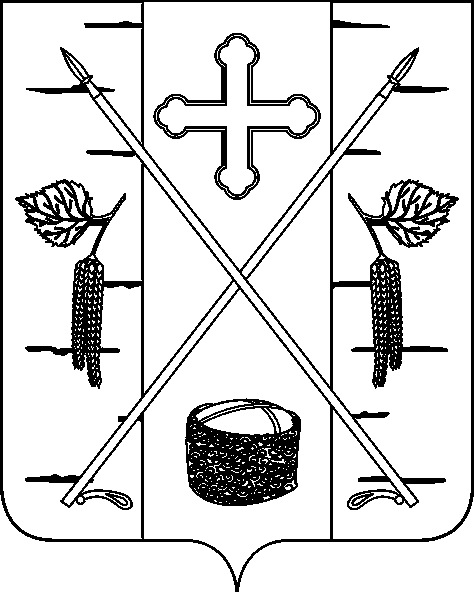 АДМИНИСТРАЦИЯ ПОСЕЛКА БЕРЕЗОВКАБЕРЕЗОВСКОГО РАЙОНА КРАСНОЯРСКОГО КРАЯ                   ПОСТАНОВЛЕНИЕ                                                    п. БерезовкаО назначении и проведении публичных слушаний по вопросу утверждения схем расположения и постановки на кадастровый учет  земельного участка под многоквартирным домом расположенным: Красноярский край, Березовский район, пгт Березовка, ул.  Советской Армии д. 20  